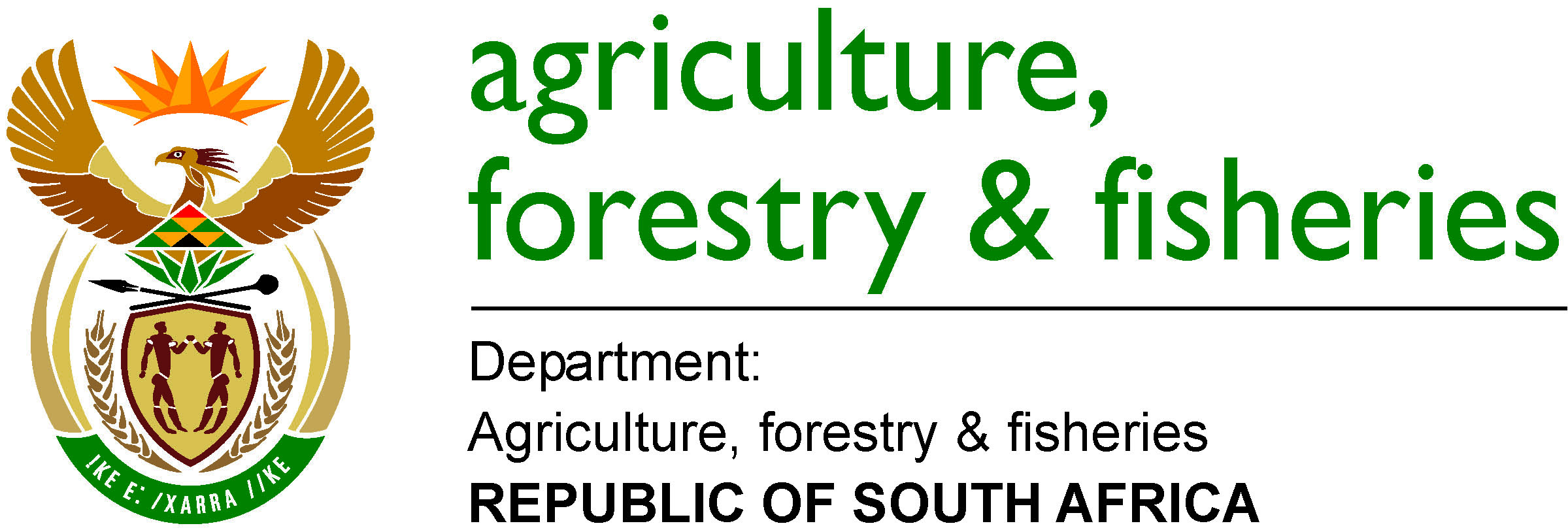 Status of the Small-Scale Fisheries Implementation Process as of 22 May 2018NB - Dates for activities still to be done are tentative and are subject to changeMilestone ActivitiesMilestone ActivitiesProvincesProvincesProvincesProvincesProvincesMilestone ActivitiesMilestone ActivitiesNorthern CapeNorthern CapeWestern CapeEastern CapeKwaZulu-NatalLegal Framework (Amended Act promulgated and SSF Regs approved)Legal Framework (Amended Act promulgated and SSF Regs approved)Completed – 8 Mar 2016Completed – 8 Mar 2016Completed –8 Mar 2016Completed – 8 Mar 2016Completed – 8 Mar 2016Closing of Expression of Interest Process for communitiesClosing of Expression of Interest Process for communitiesCompleted – Apr 2016Completed – Apr 2016Completed – Apr 2016Completed – Apr 2016Completed – Apr 2016Registration and Verification of fishers per communityRegistration and Verification of fishers per communityCompleted – Mar – Aug 2016Completed – Mar – Aug 2016Completed – Mar – Aug 2016Completed – Mar – Aug 2016Completed – Mar – Aug 2016Announcement of provisional lists of successful fishersAnnouncement of provisional lists of successful fishersCompleted – Aug 2016Completed – Aug 2016Completed – Oct 2016Completed – Nov 2016Completed – Jul 2017Appeals closedAppeals closedCompleted – Sep 2016Completed – Sep 2016Completed – Dec 2016Completed – Apr 2017Completed – Aug 2017Tip-off  info followed-upTip-off  info followed-upNone receivedNone receivedCompleted – Nov 2017None receivedNone receivedAppeals assessmentAppeals assessmentCompleted – Jun 2017Completed – Jun 2017Completed April 2018Completed – Nov 2017Completed – Nov 2017SSF Fee Structure DeterminationSSF Fee Structure DeterminationJun 2017 – Jul 2018Jun 2017 – Jul 2018Jun 2017 – Jul 2018Jun 2017 – Jul 2018Jun 2017 – Jul 2018Approval of final list of fishersApproval of final list of fishersCompleted - Nov 2017Completed - Nov 2017May/Jun 2018Completed – Jan 2018Completed – Jan 2018Announcement of final list of successful fishersAnnouncement of final list of successful fishersCompleted – Nov 2017Completed – Nov 2017Jun-Jul 2018 (subject to approval of submission)Completed- Feb 2018Completed- Feb 2018Co-op TrainingCo-op TrainingCompleted- Feb 2018Completed- Feb 2018Jul 2018May/June 2018Completed Mar 2018Co-op RegistrationCo-op RegistrationFeb-May 2018Feb-May 2018Aug 2018May 2018Mar-May 2018SSF Rights AllocationSSF Rights AllocationMay/Jun 2018 (subject to co-ops registered and by-laws adopted)May/Jun 2018 (subject to co-ops registered and by-laws adopted)Sep/Oct 2018(subject to co-ops registered and by-laws adopted)Jul 2018(subject to co-ops registered and by-laws adopted)Jun/Jul 2018(subject to co-ops registered and by-laws adopted)Conclude rights appealsConclude rights appealsJul 2018Jul 2018Dec 2018Oct 2018Sep 2018Support ProgrammesSupport Programmes2018 – 2021 (subject to needs of co-op)2018 – 2021 (subject to needs of co-op)2018 – 2021 (subject to needs of co-op)2018 – 2021 (subject to needs of co-op)2018 – 2021 (subject to needs of co-op)Green -   Activity completedGreen -   Activity completedAmber – In progressAmber – In progressRed –      Still to be doneRed –      Still to be done